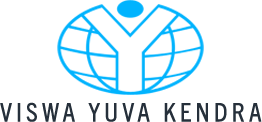 Baninali, Luhamunda, Angul-759127Phone: 06763 255020 Cell: 9437191043 / 9556138143Viswa Yuva Kendra, a leading voluntary organization in the state of Odisha requires qualified personnel for the following positions. Candidates interested to work in rural areas of Angul district may apply with application form along with required documents by 10th of June 2018 to vyk.angul@gmail.com. Date:To,The  Member SecretaryViswa Yuva KendraBaninaliLuhamundaAngul-759127Sub: Application for the post of__________________________________________________Name: (Ms/Mr):Date of Birth:Address ( Both permanent and present) with telephone number and email:Educational Qualification:Computer skill: Working experience:Expertise (please mention your interest of work, expertise in a particular field etc.)Trainings/workshops/exposures attendedLanguage knownStrength and weaknessAny other information you wish to furnish (reference, achievement etc.)Undertaking: I undertake that, the information mentioned above are true and correct to be best of my knowledge and belief.        Full Signature and date(Note: Please attach photocopy of self signed educational documents, experience certificate, copy of aadhar number and a passport size photograph)Sl. No.PositionNo. of postsMinimum QualificationExperienceResponsibilityConsolidatedHonorarium1Develop-ment Officer02 (1 women)Bachelor degree in  Social Sciences/ social work / rural management/ agriculture with computer literacyMinimum 3 years in rural  development and livelihoodCommunity mobilization, re-organisation of VSSs, EDCs and SHGs, formation of new SHGs etc.Preparation of micro plan and annual plan by VSSs and EDCs.Orientation and training of VSSs, EDCs, Animators, SHGsAwareness generation among the members of VSSs, EDCs and SHGs Assist FMU, VSSs, EDCs and SHGs in implementation of different project activities.Business/IGA planning with SHGs and assistance to the SHGs in implementation of IGAs.Assist VSSs & EDCs in revolving fund management.Building linkages between SHGs and financial institutions, market, schemes of the Government.Assist VSSs and EDCs and Animators , record maintenance, fund management, fund raising etc.Facilitation of social audits at the VSS and EDC level.  Preparation of reports on project activities.Participation in review meetings at the FMU /DMU level.25,0002Develop-ment Officer02 (1 women)Bachelor degree in forestry/ Agriculture /rural management with computer literacyMinimum 3 years in JFM/ watershed/ Eco developmentCommunity mobilisation, re-organisation of VSSs, EDCs. Preparation of micro plan and annual plan by the VSSs & EDCs.Capacity building of VSSs, EDCs, Animators, and SHGs on participatory forest management, sustainable harvesting of NTFPs, farm forestry etc.Assistance to FMU, VSSs, EDCs and SHGs in implementation of afforestation, farm forestry, agro-forestry, NTFP plantations, soil and water conservation etc.Assist FMU and EDCs for implementation of eco development activities including biodiversity conservation.Convergence planning & building interface with PRIs, Line Department, and Private Sector for implementation of different activities in the VSSs and EDCs.Assist other team members in business/IGA planning and implementation of IGAs.Assist VSSs and EDCs, and Animators in  record maintenance, fund management, fund raising.Facilitate  information and experience sharing among VSSs, EDCs and SHGs at the FMU level.Facilitate  exposure visits for the VSSs, EDCs and SHGs.Facilitate federation building process among the VSSs & EDCsPreparation of reports on project activities.Participation in review meetings at the FMU / DMU level.25,0003Office Coordi-nator01B.Com/BA/ BSW with computer literacyMinimum 1 year in office management with computer literacy and accountsCoordination of office activities, staffs and officialsAssist Accountant in maintaining books of accountsLogistic support  for organizing trainings and other regular activities of the organization10,0004Project Associate01Intermediate with computer literacyMinimum 1 year in rural development work preferably on hard ware component of   water and sanitation.Help implementing sanitation and water supply program in  rural areaRegular visit and monitoring of sanitation and water supply programAssist other organizational activities10,0005Project Associate01Intermediate with computer literacyMinimum 1 year in  rural development work preferably for  farmers, marketing of agricultural products, mgt. of FPO etc.Organise farmers producer groupLink with markets and marketing promotionSupport organizing training and exposures of FPO Board members and farmersMaintain books of accounts and records of the FPOCoordinate with government, banks, companies and other agencies for promotion of FPO10,000Examination appearedName of the institution/  UniversityYear of passingSubjects% of marks obtainedDurationName of the organizationPositionNature of work/ assignmentStrengthWeakness